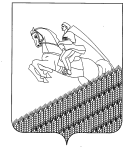 АДМИНИСТРАЦИЯ ПЕРВОМАЙСКОГО СЕЛЬСКОГО ПОСЕЛЕНИЯ
КУЩЕВСКОГО РАЙОНАПОСТАНОВЛЕНИЕ  от 24.05.2021г.	 	                  		                                                       № 73поселок ПервомайскийОб определении мест, предназначенных для выгуладомашних животных на территорииПервомайского сельского поселения Кущевского района
	В соответствии с Федеральным законом от 06 октября 2003г. № 131-ФЗ  «Об общих принципах организации местного самоуправления в Российской Федерации», Федеральным законом от 27 декабря 2018 г. № 489-ФЗ «Об ответственном обращении с животными и о внесении изменений в отдельные законодательные акты Российской Федерации», Закона Краснодарского края от 02 декабря 2004 г. № 800-КЗ «О содержании домашних животных в Краснодарском крае» п о с т а н о в л я ю:Определить следующие территории для выгула домашних животных на территории Первомайского сельского поселения Кущевского района с установкой соответствующих вывесок:- поселок Первомайский - ул. Кооперативная (за домам №19);- поселок Комсомольский - территория 100 м южнее от МУК «ЦКС Первомайского сельского поселения»;- поселок  Заветы Ильича - 50 м Северо-Восточнее поселка (район башни);- поселок  Кубанец - 150 м Северо-Восточнее поселка;- хутор Знамя Коммунизма - ул.Образцовая (возле стадиона);- поселок Красная Заря -  ул.Ленинградская 20 м восточнее поселка; - хутор Пролетарский - ул.Северная  между дорогой и тротуаром;- поселок Октябрьский -  ул. Веселая (через дорогу от дома №76).2. Появление с домашними животными запрещается: - на детских спортивных площадках;- на территории парков, скверов, местах массового отдыха;- на территориях детских, образовательных и лечебных учреждений;- на территориях, прилегающих к объектам культуры и искусства;- на площадях, бульварах;- в организациях общественного питания, магазинах, кроме специализированных объектов для совместного с животными посещения.Действие настоящего пункта не распространяется на собак - повыдырей.3. Выгул домашних животных допускается только под присмотром их владельцев. 4. Выгул собак на специально отведенных местах допускается без намордника и поводка. 5. Экскременты домашних животных после удовлетворения последними естественных потребностей должны быть убраны владельцами  указанных животных и размещены в мусорные контейнера или иные емкости, предназначенные для сбора твердых бытовых отходов.6. За нарушение требований, указанных в п.п. 1, 2, 3, 4, 5 настоящего постановления, владельцы домашних животных привлекаются к административной ответственности  в порядке, предусмотренном действующим законодательством.7. Настоящее постановление вступает в законную силу со дня его обнародования и подлежит размещению на официальном сайте администрации Первомайского сельского поселения Кущевского района.8. Контроль за выполнением настоящего постановления оставляю за собой.Глава Первомайского сельского поселенияКущевского района	             М.Н.Поступаев